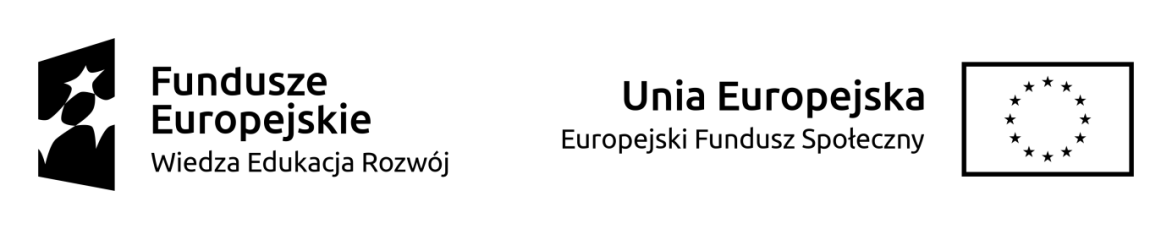 ROPS.III.K.510.13.2023                                                                           Załącznik 10 do SWZ (składany razem z ofertą Wykonawcy) „Kompleksowa organizacja i przeprowadzenie szkoleń dla osób świadczących bezpośrednie usługi społeczne”Doświadczenie treneraW celu uzyskania punktów w kryterium „Doświadczenie trenera” przedstawiam informacje i oświadczam, że nw. osoba posiada doświadczenie przy realizacji wskazanego zadania/zadań:Imię i nazwisko osoby proponowanej na stanowisko trenera: ……………………………………………………………….Podstawa do dysponowania: ……………………………………………………………….elektroniczny podpis osoby/ osób uprawnionych do wystąpienia w imieniu WykonawcyL.p.Podmiot, na rzecz którego wykonano usługęDane kontaktowe do osoby mogącej potwierdzić zrealizowaną usługę (co najmniej numer telefonu i adres e-mail)Zakres szkolenia/warsztatu/ kursu oraz opis potwierdzający spełnienie wymagań Zamawiającego, określonych w SWZ Podmiot, który wykonywał usługęData wykonania szkolenia/warsztatu/ kursuLiczba godzin szkolenia/warsztatu/ kursu1.